ANEXO – ENMIENDA No. 1SECCION 03: ESPECIFICACIONES TÉCNICASSECCION 04: FORMULARIOS PARA LA PRESENTACIÓN DE OFERTASFORMULARIO N° 03:         ESPECIFICACIONES TÉCNICAS OFERTADAS Y LISTA DE BIENESFORMULARIO N° 04:  	FORMULARIO DE COTIZACIÓN: LISTA DE PRECIOS FORMULARIO N° 03: ESPECIFICACIONES TÉCNICAS OFERTADASLos oferentes deberán detallar las especificaciones técnicas y condiciones ofertadas, para verificar su cumplimiento, de igual forma, se comprobará la información que se solicita sea presentada con la oferta.Presentar documentación técnica y de apoyo, por ejemplo: Brochures, catálogos, manuales de usuario, manuales de servicio u hojas técnicas completas en la que se puedan verificar las especificaciones solicitadas y ofertadas, por lo que se debe relacionar lo ofertado con dicha documentación técnica; para ello todas las páginas de la oferta deberán ser foliadas (numeradas), incluyendo los catálogos, brochures o manuales que se incluyan en la oferta de esta manera se verificarán respecto al número de folio de los documentos presentados y no al número de páginas de los catálogos.FORMULARIO N° 04.  FORMULARIO DE COTIZACIÓN: LISTA DE PRECIOSComparación de Precios No. PRIDESII-522-CP-B-MINSAL, para la ADQUISICIÓN DE MOBILIARIO DE OFICINA PARA SIBASI Y LABORATORIOS DE BACTERIOLOGÍA.NOMBRE DEL OFERENTE: _...........................................El precio ofertado esta expresado en Dólares de los Estados Unidos de América. Incluye todos los costos directos e indirectos, seguros, transporte, inspecciones, pruebas y cualquier costo por otro concepto que pueda tener incidencia sobre el valor de los bienes. [El precio ofertado deberá ser consignado únicamente con dos decimales]Impuestos: El precio arriba expresado incluye todos los tributos, impuesto y/o cargos, comisiones, etc. y cualquier gravamen que recaiga o pueda recaer sobre el bien a proveer o la actividad del proveedor, incluyendo el IVA PLAZO DE ENTREGA:…………………………….LUGAR DE ENTREGA:  a) Almacén El Paraíso, Final 6a Calle Oriente, No 1105, Colonia El Paraíso, Barrio San Esteban, San Salvador (ítems de 1 al 11).b) Calle la Ermita y Avenida Castro Moran, Urbanización José Simeón Cañas, Col. Zacamil. S.S. (ítems 12 al 14)Firma y sello del proveedor(Representante Legal o Apoderado Legal)ÍTEMCÓDIGOMINSALNOMBRENOMBRE162502015SILLA ERGONOMICA PRESIDENCIAL CON BRAZOSSILLA ERGONOMICA PRESIDENCIAL CON BRAZOSDescripción yCaracterísticasDescripción yCaracterísticasDescripción yCaracterísticasSilla ergonómica presidencial con brazos para ambientes gerenciales o jefaturas.Fabricada de material resistente al fuego, a la rotura, a la abrasión, solidez del color a la luz y a la decoloración causada por el agua.Asiento:Tapizado de tela transpirable, vinilo, cuero semisintetico, o material similar de alta calidadEspuma inyectada de poliuretano de 2” de ancho mínimo.Respaldo:Tapizado de tela transpirable, vinilo, cuero semisintetico, o material similar de alta calidadCon soporte lumbar ajustableEspuma inyectada de poliuretano de 2” de ancho mínimo.Con ajuste de altura.Respaldo reclinable de preferenciaSistema sincrónico para ajuste de altura entre (45-55) cm.Base de poliuretano o similar tipo estrella, con 5 rodos de 2” de alto rendimiento.Medidas aproximadas:RespaldoAncho: (40-55) cmAlto: (45-65) cm.Asiento:Ancho: (45-55) cm.Profundo: (45-55) cm.Soporte de peso máximo aproximado de 250-300 lb.ÍTEMCÓDIGOMINSALNOMBRE262502020SILLA ERGONOMICA EJECUTIVA CON BRAZOSDescripción yCaracterísticasDescripción yCaracterísticasSilla ergonómica ejecutiva con brazos para ambientes administrativos y/o jefaturas.Fabricada de material resistente al fuego, a la rotura, a la abrasión, solidez del color a la luz y a la decoloración causada por el agua.Asiento:Tapizado de tela, tipo damasco o similar.Espuma inyectada de poliuretano de 2” de ancho mínimo.Respaldo:Tapizado de tela tipo damasco o similar.Con soporte lumbar ajustableEspuma inyectada de poliuretano de 2” de ancho mínimo.Con ajuste de altura.Sistema sincrónico para ajuste de altura entre (45-55) cm.Base de poliuretano o similar tipo estrella, con 5 rodos de 2” de alto rendimiento.Medidas aproximadas:RespaldoAncho: (40-50) cmAlto: (45-60) cm.Asiento:Ancho: (40-50) cm.Profundo: (45-50) cm.Soporte de peso máximo aproximado de 250 lbsÍTEMCÓDIGOMINSALNOMBRE362502010SILLA ERGONOMICA SECRETARIAL CON BRAZOS Descripción yCaracterísticasDescripción yCaracterísticasSilla ergonómica secretarial con brazos, Con respaldo ergonómico y reclinable.Control de elevación y descenso del asiento.Sistema neumático para fijar y mantener la altura.Base de al menos 5 ruedas blandas, de fácil maniobrabilidad y silenciosas de al menos 2”.Estructura tubular.Altura ajustable entre: 45 a 55 cm.Columna de tubo de lámina de acero, acabado cromado.Asiento y respaldo de espuma de poliuretano, forrado de vinilo lavable u otro material de mejor calidad, resistente al fuego, a la rotura, a la abrasión, solidez del color a la luz y a la decoloración causada por el agua.Asiento y respaldo de espuma y tapizados.Medidas aproximadas:RespaldoAncho: (40-50) cmAlto: (45-60) cm.Asiento:Ancho: (40-50) cm.Profundo: (45-55) cm.Soporte de peso máximo aproximado de 250 lbsÍTEMCÓDIGOMINSALNOMBRE462502071SILLA  DE VISITAS SIN BRAZO (TAPIZADA)Descripción yCaracterísticasDescripción yCaracterísticasSilla fija con asiento y respaldo tapizado, para sentarse cómodamente y para ser usada en salas de espera.Silla con asiento y respaldo tapizado con espuma de alta densidad al menos 2 cm de espesor.Estructura tubular.Asiento y respaldo cómodos de material resistente de alta durabilidad y de fácil limpieza, compatible con el ambiente hospitalario.Patas de acero, empotradas al asiento, acabado liso y pintadas u otro material de mejor calidad, de calibre capaz de soportar la carga mínima determinada, de fácil limpieza, anticorrosivo y resistente a la aplicación de desinfectantes de uso hospitalario.Medidas aproximadas:RespaldoAncho: (40-48) cmAlto: (35-45) cm.Asiento:Ancho: (40-48) cm.Profundo: (40-50) cm.Soporte de peso máximo aproximado de 250 lbs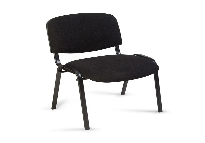 Imagen de referenciaÍTEMCÓDIGOMINSALNOMBRE562502081SILLA  PLEGABLE PLASTICO-METALICADescripción yCaracterísticasDescripción yCaracterísticasSilla plegable, para sentarse cómodamente y para ser usada en diferentes ambientes.Con asiento y respaldo fabricado en plástico Marcos de acero en estructura tubular.Asiento y respaldo cómodos de material resistente de alta durabilidad y de fácil limpieza, compatible con el ambiente hospitalario. Polietileno, fibra de vidrio o similar.Patas de acero, empotradas al asiento, acabado liso y pintadas u otro material de mejor calidad, de calibre capaz de soportar la carga mínima determinada, de fácil limpieza, anticorrosivo y resistente a la aplicación de desinfectantes de uso hospitalario.Medidas aproximadas: RespaldoAncho: (40-48) cmAlto: (35-45) cm. Asiento:Ancho: (40-48) cm.Profundo: (40-50) cm.Soporte de peso máximo aproximado de 300 lbsTEMCÓDIGOMINSALNOMBRE662501030ESCRITORIO SECRETARIALDescripción yCaracterísticasDescripción yCaracterísticasEscritorio metálico tipo secretarial con cubierta de melanina de 15mm regruesada con borde d 30mm, esquinas cuadradas de 1200 mm x 600mm aproximadamente, con tacos de hule en las cuatro partas. Sin gavetas, color a escoger.Garantía: de 1 año o más por desperfectos de fábrica, después de recibido por el administrador de contrato. 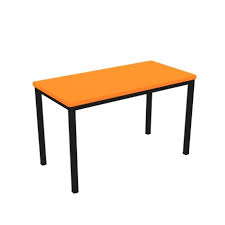 Imagen de referencia:ÍTEMCÓDIGOMINSALNOMBRE762501300MESA REDONDA PARA CUATRO PERSONASDescripción yCaracterísticasDescripción yCaracterísticasMesa redonda para cuatro personas.Para uso en sala de reuniones.Estructura estable para evitar la flexiónCon elemento de protección antigolpes al contorno.Estructura de madera u otro material resistente.Superficie de trabajo exenta de irregularidades, forrada de plástico laminado u otro material de mejor calidad, de fácil limpieza y resistente a líquidos de limpieza de uso hospitalario.Color a elegir. Resistencia de peso aproximado 120 Kg.Incluye las cuatro sillas, que hagan juego con la mesa tanto en dimensiones, color y material de construcción. De preferencia acolchadas, ergonómicas, giratorias, de altura ajustable, sin brazo, con 5 rodos.Dimensiones aproximadas de la mesa en un rango de:Diámetro: (1.00 -1.20) mAltura: (0.8 – 0.9) m.TEMCÓDIGOMINSALNOMBRE862503000ARCHIVADOR VERTICAL METALICO 4 GAVETASDescripción yCaracterísticasDescripción yCaracterísticasMueble metálico de 4 gavetas para guardar documentos en ambiente administrativo.Base y refuerzos en lámina de acero rolado en frio calibre 18 (0.79mm o 1/32”) de espesor mínimo.Capacidad de las 4 gavetas para folder tamaño oficio o legalAcabado en pintura con esmalte acrílico, color gris, secado al horno o similarCon cerradura general de seguridad.Soldadura de una sola pieza, para mayor resistencia y rigidezCorrederas de acero acabado cromado con sistema de baleros Porta etiqueta de lámina de acero Dimensiones aproximadas de mueble en un rango de:Ancho (Frente): 0.45-0.50 mLargo (Profundidad): 0.70-0.80 mAltura: 1.30 – 1.40 m.ÍTEMCÓDIGOMINSALNOMBRE962501460LIBRERA CON REPISASDescripción yCaracterísticasDescripción yCaracterísticasMueble de 5 repisas sin puertas.Fabricado en madera de pino o melanina de 18 mm como mínimoAcabado de formica.Capacidad de las repisas para folder tamaño oficio o legalCon niveladores de altura.Dimensiones aproximadas en un rango de:Largo (Profundidad): 0.30 – 0.50 m.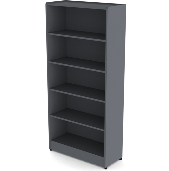 Ancho (Frente): 0.80 – 1.10 m.Alto: 1.18 - 2.20 m.Imagen de referenciaÍTEMCÓDIGOMINSALNOMBRE1080103521PIZARRA ACRILICA DE UN CUERPODescripción yCaracterísticasDescripción yCaracterísticasPizarra acrílica de un solo cuerpo para ser usado en sala de reuniones.Pizarra acrílica de fondo blanco para marcadores de pizarra de borrado en seco, enmarcado con perfil de aluminio o un material superiorMarco de metal sometido a tratamiento anticorrosivoResistente al uso constante de productos de limpieza hospitalario.Con porta borrador de metalMecanismo que permita empotrarlo a la pared.Bordes sin filo y redondeados.Dimensiones de referencia aproximadas:Ancho: (120-130) cmAltura: (70-80) cm Profundidad: (3-5) cmIncluir soportes para empotrar la pizarra a la pared.ÍTEMCÓDIGOMINSALNOMBRE1162502045SILLA ERGONOMICA ALTA SIN BRAZOS TIPO CAJERODescripción yCaracterísticasDescripción yCaracterísticasSilla alta, giratoria, ergonómica, con rodos, tipo cajero, para puesto de trabajo multifunción.Asiento y respaldo de espuma de poliuretano, forrado de vinilo lavable u otro material de mejor calidad, resistente al fuego. Columna de tubo de lámina de acero, acabado cromado.Descansa pies de acero, con soportes radiales, acabado cromado, debe ser giratorio cuando no es perimetral.Patas de lámina de acero, acabado cromado.Base con al menos 5 ruedas blandas, de hule, giratorias, de fácil maniobrabilidad, silenciosas y dotadas con mecanismo de freno.Con sistema de regulación neumática de altura de asiento en un rango mínimo entre (50-70) cm y respaldo. Capacidad mínima de carga: 115 kg. (250 lb.)ÍTEMCÓDIGOMINSALNOMBRE1262704023BANCO GIRATORIO AJUSTABLEDescripción yCaracterísticasDescripción yCaracterísticasRegulación continua de la altura mediante pedal de seguridad (silla giratoria para quirófano) o husillo de precisión.SeguridadTapicería y ruedas conductoras de electricidad.Freno de pie en el chasis o ruedas giratorias dobles con frenado a intervalos Carga máxima: 140 kgErgonomíaAsiento redondo, acolchado de ø 360 mm o asiento especial postformado cóncavo de ø 420 mm y un grosor de 70 mm.Amplio rango de ajuste de altura adecuado para cualquier tamaño corporal.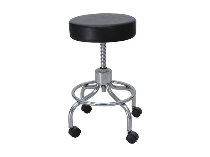 Imagen de referencia:ÍTEMCÓDIGOMINSALNOMBRENOMBREESPECIFICACIONES TÉCNICAS OFERTADAS162502015SILLA ERGONOMICA PRESIDENCIAL CON BRAZOSSILLA ERGONOMICA PRESIDENCIAL CON BRAZOSMarca:Modelo:País de Origen:Descripción yCaracterísticasDescripción yCaracterísticasSilla ergonómica presidencial con brazos para ambientes gerenciales o jefaturas.Fabricada de material resistente al fuego, a la rotura, a la abrasión, solidez del color a la luz y a la decoloración causada por el agua.Asiento:Tapizado de tela transpirable, vinilo, cuero semisintetico, o material similar de alta calidadEspuma inyectada de poliuretano de 2” de ancho mínimo.Respaldo:Tapizado de tela transpirable, vinilo, cuero semisintetico, o material similar de alta calidadCon soporte lumbar ajustableEspuma inyectada de poliuretano de 2” de ancho mínimo.Con ajuste de altura.Respaldo reclinable de preferenciaSistema sincrónico para ajuste de altura entre (45-55) cm.Base de poliuretano o similar tipo estrella, con 5 rodos de 2” de alto rendimiento.Medidas aproximadas:RespaldoAncho: (40-55) cmAlto: (45-65) cm.Asiento:Ancho: (45-55) cm.Profundo: (45-55) cm.Soporte de peso máximo aproximado de 250-300 lb.1.2.3.4.5.6.7.8.9.10.1.2.3.4.5.6.7.8.9.10.ÍTEMCÓDIGOMINSALNOMBRENOMBREESPECIFICACIONES TÉCNICAS OFERTADAS262502020SILLA ERGONOMICA EJECUTIVA CON BRAZOSSILLA ERGONOMICA EJECUTIVA CON BRAZOSMarca:Modelo:País de Origen:Descripción yCaracterísticasDescripción yCaracterísticasDescripción yCaracterísticasSilla ergonómica ejecutiva con brazos para ambientes administrativos y/o jefaturas.Fabricada de material resistente al fuego, a la rotura, a la abrasión, solidez del color a la luz y a la decoloración causada por el agua.Asiento:Tapizado de tela, tipo damasco o similar.Espuma inyectada de poliuretano de 2” de ancho mínimo.Respaldo:Tapizado de tela tipo damasco o similar.Con soporte lumbar ajustableEspuma inyectada de poliuretano de 2” de ancho mínimo.Con ajuste de altura.Sistema sincrónico para ajuste de altura entre (45-55) cm.Base de poliuretano o similar tipo estrella, con 5 rodos de 2” de alto rendimiento.Medidas aproximadas:RespaldoAncho: (40-50) cmAlto: (45-60) cm.Asiento:Ancho: (40-50) cm.Profundo: (45-50) cm.Soporte de peso máximo aproximado de 250 lbs1.2.3.4.5.6.7.8.9.ÍTEMCÓDIGOMINSALNOMBREESPECIFICACIONES TÉCNICAS OFERTADAS362502010SILLA ERGONOMICA SECRETARIAL CON BRAZOS Marca:Modelo:País de Origen:Descripción yCaracterísticasDescripción yCaracterísticasSilla ergonómica secretarial con brazos, Con respaldo ergonómico y reclinable.Control de elevación y descenso del asiento.Sistema neumático para fijar y mantener la altura.Base de al menos 5 ruedas blandas, de fácil maniobrabilidad y silenciosas de al menos 2”.Estructura tubular.Altura ajustable entre: 45 a 55 cm.Columna de tubo de lámina de acero, acabado cromado.Asiento y respaldo de espuma de poliuretano, forrado de vinilo lavable u otro material de mejor calidad, resistente al fuego, a la rotura, a la abrasión, solidez del color a la luz y a la decoloración causada por el agua.Asiento y respaldo de espuma y tapizados.Medidas aproximadas:RespaldoAncho: (40-50) cmAlto: (45-60) cm.Asiento:Ancho: (40-50) cm.Profundo: (45-55) cm.Soporte de peso máximo aproximado de 250 lbs1.2.3.4.5.6.7.8.9.10.11.12.ÍTEMCÓDIGOMINSALNOMBREESPECIFICACIONES TÉCNICAS OFERTADAS462502071SILLA  DE VISITAS SIN BRAZO (TAPIZADA)Marca:Modelo:País de Origen:Descripción yCaracterísticasDescripción yCaracterísticasSilla fija con asiento y respaldo tapizado, para sentarse cómodamente y para ser usada en salas de espera.Silla con asiento y respaldo tapizado con espuma de alta densidad al menos 2 cm de espesor.Estructura tubular.Asiento y respaldo cómodos de material resistente de alta durabilidad y de fácil limpieza, compatible con el ambiente hospitalario.Patas de acero, empotradas al asiento, acabado liso y pintadas u otro material de mejor calidad, de calibre capaz de soportar la carga mínima determinada, de fácil limpieza, anticorrosivo y resistente a la aplicación de desinfectantes de uso hospitalario.Medidas aproximadas:RespaldoAncho: (40-48) cmAlto: (35-45) cm.Asiento:Ancho: (40-48) cm.Profundo: (40-50) cm.Soporte de peso máximo aproximado de 250 lbs1.2.3.4.5.6.7.ÍTEMCÓDIGOMINSALNOMBREESPECIFICACIONES TÉCNICAS OFERTADAS562502081SILLA  PLEGABLE PLASTICO-METALICAMarca:Modelo:País de Origen:Descripción yCaracterísticasDescripción yCaracterísticasSilla plegable, para sentarse cómodamente y para ser usada en diferentes ambientes.Con asiento y respaldo fabricado en plástico Marcos de acero en estructura tubular.Asiento y respaldo cómodos de material resistente de alta durabilidad y de fácil limpieza, compatible con el ambiente hospitalario. Polietileno, fibra de vidrio o similar.Patas de acero, empotradas al asiento, acabado liso y pintadas u otro material de mejor calidad, de calibre capaz de soportar la carga mínima determinada, de fácil limpieza, anticorrosivo y resistente a la aplicación de desinfectantes de uso hospitalario.Medidas aproximadas: RespaldoAncho: (40-48) cmAlto: (35-45) cm. Asiento:Ancho: (40-48) cm.Profundo: (40-50) cm.Soporte de peso máximo aproximado de 300 lbs1.2.3.4.5.6.7.ÍTEMCÓDIGOMINSALNOMBREESPECIFICACIONES TÉCNICAS OFERTADAS662501030ESCRITORIO SECRETARIALMarca:Modelo:País de Origen:Descripción yCaracterísticasDescripción yCaracterísticasEscritorio metálico tipo secretarial con cubierta de melanina de 15mm regruesada con borde d 30mm, esquinas cuadradas de 1200 mm x 600mm aproximadamente, con tacos de hule en las cuatro partas. Sin gavetas, color a escoger.Garantía: de 1 año o más por desperfectos de fábrica, después de recibido por el administrador de contrato. ÍTEMCÓDIGOMINSALNOMBRENOMBREESPECIFICACIONES TÉCNICAS OFERTADAS762501300MESA REDONDA PARA CUATRO PERSONASMESA REDONDA PARA CUATRO PERSONASMarca:Modelo:País de Origen:Descripción yCaracterísticasDescripción yCaracterísticasDescripción yCaracterísticasMesa redonda para cuatro personas.Para uso en sala de reuniones.Estructura estable para evitar la flexiónCon elemento de protección antigolpes al contorno.Estructura de madera u otro material resistente.Superficie de trabajo exenta de irregularidades, forrada de plástico laminado u otro material de mejor calidad, de fácil limpieza y resistente a líquidos de limpieza de uso hospitalario.Color a elegir. Resistencia de peso aproximado 120 Kg.Incluye las cuatro sillas, que hagan juego con la mesa tanto en dimensiones, color y material de construcción. De preferencia acolchadas, ergonómicas, giratorias, de altura ajustable, sin brazo, con 5 rodos.Dimensiones aproximadas de la mesa en un rango de:Diámetro: (1.00 -1.20) mAltura: (0.8 – 0.9) m.1.2.3.4.5.6.7.8.9.10.ÍTEMCÓDIGOMINSALNOMBREESPECIFICACIONES TÉCNICAS OFERTADAS862503000ARCHIVADOR VERTICAL METALICO 4 GAVETASMarca:Modelo:País de Origen:Descripción yCaracterísticasDescripción yCaracterísticasMueble metálico de 4 gavetas para guardar documentos en ambiente administrativo.Base y refuerzos en lámina de acero rolado en frio calibre 18 (0.79mm o 1/32”) de espesor mínimo.Capacidad de las 4 gavetas para folder tamaño oficio o legalAcabado en pintura con esmalte acrílico, color gris, secado al horno o similarCon cerradura general de seguridad.Soldadura de una sola pieza, para mayor resistencia y rigidezCorrederas de acero acabado cromado con sistema de baleros Porta etiqueta de lámina de acero Dimensiones aproximadas de mueble en un rango de:Ancho (Frente): 0.45-0.50 mLargo (Profundidad): 0.70-0.80 mAltura: 1.30 – 1.40 m.1.2.3.4.5.6.7.8.9.ÍTEMCÓDIGOMINSALNOMBREESPECIFICACIONES TÉCNICAS OFERTADAS962501460LIBRERA CON REPISASMarca:Modelo:País de Origen:Descripción yCaracterísticasDescripción yCaracterísticasMueble de 5 repisas sin puertas.Fabricado en madera de pino o melanina de 18 mm como mínimoAcabado de formica.Capacidad de las repisas para folder tamaño oficio o legalCon niveladores de altura.Dimensiones aproximadas en un rango de:Largo (Profundidad): 0.30 – 0.50 m.Ancho (Frente): 0.80 – 1.10 m.Alto: 1.18 - 2.20 1.2.3.4.5.6.ÍTEMCÓDIGOMINSALNOMBREESPECIFICACIONES TÉCNICAS OFERTADAS1080103521PIZARRA ACRILICA DE UN CUERPOMarca:Modelo:País de Origen:Descripción yCaracterísticasDescripción yCaracterísticasPizarra acrílica de un solo cuerpo para ser usado en sala de reuniones.Pizarra acrílica de fondo blanco para marcadores de pizarra de borrado en seco, enmarcado con perfil de aluminio o un material superiorMarco de metal sometido a tratamiento anticorrosivoResistente al uso constante de productos de limpieza hospitalario.Con porta borrador de metalMecanismo que permita empotrarlo a la pared.Bordes sin filo y redondeados.Dimensiones de referencia aproximadas:Ancho: (120-130) cmAltura: (70-80) cm Profundidad: (3-5) cmIncluir soportes para empotrar la pizarra a la pared.1.2.3.4.5.6.7.8.9.ÍTEMCÓDIGOMINSALNOMBRENOMBREESPECIFICACIONES TÉCNICAS OFERTADAS1162502045SILLA ERGONOMICA ALTA SIN BRAZOS TIPO CAJEROSILLA ERGONOMICA ALTA SIN BRAZOS TIPO CAJEROMarca:Modelo:País de Origen:Descripción yCaracterísticasDescripción yCaracterísticasDescripción yCaracterísticasSilla alta, giratoria, ergonómica, con rodos, tipo cajero, para puesto de trabajo multifunción.Asiento y respaldo de espuma de poliuretano, forrado de vinilo lavable u otro material de mejor calidad, resistente al fuego. Columna de tubo de lámina de acero, acabado cromado.Descansa pies de acero, con soportes radiales, acabado cromado, debe ser giratorio cuando no es perimetral.Patas de lámina de acero, acabado cromado.Base con al menos 5 ruedas blandas, de hule, giratorias, de fácil maniobrabilidad, silenciosas y dotadas con mecanismo de freno.Con sistema de regulación neumática de altura de asiento en un rango mínimo entre (50-70) cm y respaldo. Capacidad mínima de carga: 115 kg. (250 lb.)1.2.3.4.5.6.7.8.ÍTEMCÓDIGOMINSALNOMBREESPECIFICACIONES TÉCNICAS OFERTADAS1262704023BANCO GIRATORIO AJUSTABLEMarca:Modelo:País de Origen:Descripción yCaracterísticasDescripción yCaracterísticasRegulación continua de la altura mediante pedal de seguridad (silla giratoria para quirófano) o husillo de precisión.SeguridadTapicería y ruedas conductoras de electricidad.Freno de pie en el chasis o ruedas giratorias dobles con frenado a intervalos Carga máxima: 140 kgErgonomíaAsiento redondo, acolchado de ø 360 mm o asiento especial postformado cóncavo de ø 420 mm y un grosor de 70 mm.Amplio rango de ajuste de altura adecuado para cualquier tamaño corporal.1.2.3.4.5.6.Ítem No.CÓDIGO DEL 
PRODUCTODESCRIPCIÓN ACTUALIZADA DE LOS MATERIALESU/MCANT.PRECIO UNITARIO (IVA incluido)PRECIO TOTAL (IVA incluido)PRECIO TOTAL (IVA incluido)162502015SILLA ERGONÓMICA PRESIDENCIAL CON BRAZOSC/U1$$$262502020SILLA ERGONÓMICA EJECUTIVA CON BRAZOSC/U7$$$362502010SILLA ERGONÓMICA SECRETARIAL CON BRAZOSC/U38$$$462502071SILLA  DE VISITAS SIN BRAZO (TAPIZADA)C/U27$$$562502081SILLA  PLEGABLE PLÁSTICO-METÁLICAC/U30$$$662501030ESCRITORIO SECRETARIALC/U23$$$762501300MESA REDONDA PARA CUATRO PERSONASC/U2$$$862503000ARCHIVADOR VERTICAL METÁLICO 4 GAVETASC/U15$$$962501460LIBRERA CON REPISASC/U2$$$1080103521PIZARRA ACRÍLICA DE UN CUERPOC/U1$$$1162502045SILLA ERGONÓMICA ALTA SIN BRAZOS TIPO CAJEROC/U84$$$1262704023BANCO GIRATORIO AJUSTABLEC/U25$$$TOTAL OFERTADOTOTAL OFERTADOTOTAL OFERTADO$$